О признании утратившими силу некоторых постановлений администрацийсельских поселений Порецкого районаЧувашской РеспубликиАдминистрация Порецкого муниципального округа п о с т а н о в л я е т :1. Признать утратившими силу:	  постановление администрации Анастасовского сельского поселения Порецкого района Чувашской Республики от 07.10.2016 №66 «Об утверждении Порядка принятия решений о признании безнадежной    к     взысканию (подлежащей к восстановлению) и списании (восстановлении в учете)  задолженности по неналоговым доходам от  управления и распоряжения имуществом и земельными участками, находящимися в распоряжении администрации Анастасовского сельского поселения, подлежащим зачислению в бюджет     Анастасовского сельского поселения Порецкого района Чувашской Республики»;	  постановление администрации Анастасовского сельского поселения Порецкого района Чувашской Республики от 28.05.2020 №51 «О внесении изменений в постановление администрации Анастасовского сельского поселения от 07.10.2016 №66 «Об утверждении Порядка принятия решений о признании безнадежной    к     взысканию (подлежащей к восстановлению) и списании (восстановлении в учете)  задолженности по неналоговым доходам от  управления и распоряжения имуществом и земельными участками, находящимися в распоряжении администрации Анастасовского сельского поселения, подлежащим зачислению в бюджет Анастасовского сельского поселения Порецкого района Чувашской Республики»;	постановление администрации Анастасовского сельского поселения Порецкого района Чувашской Республики от 25.01.2021 №2 «О внесении изменений в постановление администрации Анастасовского сельского поселения от 07.10.2016 №66 «Об утверждении Порядка принятия решений о признании безнадежной    к     взысканию (подлежащей к восстановлению) и списании (восстановлении в учете)  задолженности по неналоговым доходам от  управления и распоряжения имуществом и земельными участками, находящимися в распоряжении администрации Анастасовского сельского поселения, подлежащим зачислению в бюджет Анастасовского сельского поселения Порецкого района Чувашской Республики»;	постановление администрации Анастасовского сельского поселения Порецкого района Чувашской Республики от 28.06.2022 №51 «О внесении изменений в постановление администрации Анастасовского сельского поселения от 07.10.2016 №66 «Об утверждении Порядка принятия решений о признании безнадежной    к     взысканию (подлежащей к восстановлению) и списании (восстановлении в учете)  задолженности по неналоговым доходам от  управления и распоряжения имуществом и земельными участками, находящимися в распоряжении администрации Анастасовского сельского поселения, подлежащим зачислению в бюджет Анастасовского сельского поселения Порецкого района Чувашской Республики»; 	 постановление администрации Козловского сельского поселения Порецкого района Чувашской Республики от 12.10.2016 №64 «Об утверждении Порядка принятия решений о признании безнадежной    к     взысканию (подлежащей к восстановлению) и списании (восстановлении в учете)  задолженности по неналоговым доходам от  управления и распоряжения имуществом и земельными участками, находящимися в распоряжении администрации Козловского сельского поселения, подлежащим зачислению в бюджет Козловского сельского поселения Порецкого района Чувашской Республики»;	  постановление администрации Козловского сельского поселения Порецкого района Чувашской Республики от 29.05.2020 №47 «О внесении изменений в постановление администрации Козловского сельского поселения от 12.10.2016 №64 «Об утверждении Порядка принятия решений о признании безнадежной    к     взысканию (подлежащей к восстановлению) и списании (восстановлении в учете)  задолженности по неналоговым доходам от  управления и распоряжения имуществом и земельными участками, находящимися в распоряжении администрации Козловского  сельского поселения, подлежащим зачислению в бюджет Козловского сельского поселения Порецкого района Чувашской Республики»;	постановление администрации Козловского сельского поселения Порецкого района Чувашской Республики от 25.01.2021 №2 «О внесении изменений в постановление администрации Козловского сельского поселения от 12.10.2016 №64 «Об утверждении Порядка принятия решений о признании безнадежной    к     взысканию (подлежащей к восстановлению) и списании (восстановлении в учете)  задолженности по неналоговым доходам от  управления и распоряжения имуществом и земельными участками, находящимися в распоряжении администрации Козловского сельского поселения, подлежащим зачислению в бюджет Козловского сельского поселения Порецкого района Чувашской Республики»;	постановление администрации Козловского сельского поселения Порецкого района Чувашской Республики от 28.06.2022 №42 «О внесении изменений в постановление администрации Козловского сельского поселения от 12.10.2016 №64 «Об утверждении Порядка принятия решений о признании безнадежной    к     взысканию (подлежащей к восстановлению) и списании (восстановлении в учете)  задолженности по неналоговым доходам от  управления и распоряжения имуществом и земельными участками, находящимися в распоряжении администрации Козловского сельского поселения, подлежащим зачислению в бюджет Козловского сельского поселения Порецкого района Чувашской Республики»;	постановление администрации Кудеихинского сельского поселения Порецкого района Чувашской Республики от 21.09.2016 №03-01-01/52 «Об утверждении Порядка принятия решений о признании безнадежной    к     взысканию (подлежащей к восстановлению) и списании (восстановлении в учете)  задолженности по неналоговым доходам от  управления и распоряжения имуществом и земельными участками, находящимися в распоряжении администрации Кудеихинского сельского поселения, подлежащим зачислению в бюджет Кудеихинского сельского поселения Порецкого района Чувашской Республики»;	  постановление администрации Кудеихинского сельского поселения Порецкого района Чувашской Республики от 29.05.2020 №39 «О внесении изменений в постановление администрации Кудеихинского сельского поселения от 21.09.2016 №03-01-01/52 «Об утверждении Порядка принятия решений о признании безнадежной    к     взысканию (подлежащей к восстановлению) и списании (восстановлении в учете)  задолженности по неналоговым доходам от  управления и распоряжения имуществом и земельными участками, находящимися в распоряжении администрации Кудеихинского  сельского поселения, подлежащим зачислению в бюджет Кудеихинского сельского поселения Порецкого района Чувашской Республики»;	постановление администрации Кудеихинского сельского поселения Порецкого района Чувашской Республики от 25.01.2021 №3 «О внесении изменений в постановление администрации Козловского сельского поселения от 21.09.2016 №03-01-01/52 «Об утверждении Порядка принятия решений о признании безнадежной    к     взысканию (подлежащей к восстановлению) и списании (восстановлении в учете)  задолженности по неналоговым доходам от  управления и распоряжения имуществом и земельными участками, находящимися в распоряжении администрации Кудеихинского сельского поселения, подлежащим зачислению в бюджет Кудеихинского сельского поселения Порецкого района Чувашской Республики»;	постановление администрации Кудеихинского сельского поселения Порецкого района Чувашской Республики от 28.06.2022 №42 «О внесении изменений в постановление администрации Козловского сельского поселения от 21.09.2016 №03-01-01/52 «Об утверждении Порядка принятия решений о признании безнадежной    к     взысканию (подлежащей к восстановлению) и списании (восстановлении в учете)  задолженности по неналоговым доходам от  управления и распоряжения имуществом и земельными участками, находящимися в распоряжении администрации Кудеихинского сельского поселения, подлежащим зачислению в бюджет Кудеихинского сельского поселения Порецкого района Чувашской Республики»;	постановление администрации Мишуковского сельского поселения Порецкого района Чувашской Республики от 24.10.2016 №58 «Об утверждении Порядка принятия решений о признании безнадежной    к     взысканию (подлежащей к восстановлению) и списании (восстановлении в учете)  задолженности по неналоговым доходам от  управления и распоряжения имуществом и земельными участками, находящимися в распоряжении администрации Мишуковского сельского поселения, подлежащим зачислению в бюджет Мишуковского сельского поселения Порецкого района Чувашской Республики»;	  постановление администрации Мишуковского сельского поселения Порецкого района Чувашской Республики от 29.05.2020 №46 «О внесении изменений в постановление администрации Мишуковского сельского поселения от 24.10.2016 №58 «Об утверждении Порядка принятия решений о признании безнадежной    к     взысканию (подлежащей к восстановлению) и списании (восстановлении в учете)  задолженности по неналоговым доходам от  управления и распоряжения имуществом и земельными участками, находящимися в распоряжении администрации Мишуковского  сельского поселения, подлежащим зачислению в бюджет Мишуковского сельского поселения Порецкого района Чувашской Республики»;	постановление администрации Мишуковского сельского поселения Порецкого района Чувашской Республики от 25.01.2021 №2 «О внесении изменений в постановление администрации Козловского сельского поселения от 24.10.2016 №58 «Об утверждении Порядка принятия решений о признании безнадежной    к     взысканию (подлежащей к восстановлению) и списании (восстановлении в учете)  задолженности по неналоговым доходам от  управления и распоряжения имуществом и земельными участками, находящимися в распоряжении администрации Мишуковского сельского поселения, подлежащим зачислению в бюджет Мишуковского сельского поселения Порецкого района Чувашской Республики»;	постановление администрации Мишуковского сельского поселения Порецкого района Чувашской Республики от 27.06.2022 №43 «О внесении изменений в постановление администрации Козловского сельского поселения от 24.10.2016 №58 «Об утверждении Порядка принятия решений о признании безнадежной    к     взысканию (подлежащей к восстановлению) и списании (восстановлении в учете)  задолженности по неналоговым доходам от  управления и распоряжения имуществом и земельными участками, находящимися в распоряжении администрации Мишуковского сельского поселения, подлежащим зачислению в бюджет Мишуковского сельского поселения Порецкого района Чувашской Республики»;	постановление администрации Напольновского сельского поселения Порецкого района Чувашской Республики от 24.10.2016 №65 «Об утверждении Порядка принятия решений о признании безнадежной    к     взысканию (подлежащей к восстановлению) и списании (восстановлении в учете)  задолженности по неналоговым доходам от  управления и распоряжения имуществом и земельными участками, находящимися в распоряжении администрации Напольновского сельского поселения, подлежащим зачислению в бюджет Напольновского сельского поселения Порецкого района Чувашской Республики»;	  постановление администрации Напольновского сельского поселения Порецкого района Чувашской Республики от 27.05.2020 №40 «О внесении изменений в постановление администрации Напольновского сельского поселения от 24.10.2016 №65 «Об утверждении Порядка принятия решений о признании безнадежной    к     взысканию (подлежащей к восстановлению) и списании (восстановлении в учете)  задолженности по неналоговым доходам от  управления и распоряжения имуществом и земельными участками, находящимися в распоряжении администрации Напольновского  сельского поселения, подлежащим зачислению в бюджет Напольновского сельского поселения Порецкого района Чувашской Республики»;	постановление администрации Напольновского сельского поселения Порецкого района Чувашской Республики от 25.01.2021 №2 «О внесении изменений в постановление администрации Напольновского сельского поселения от 24.10.2016 №65 «Об утверждении Порядка принятия решений о признании безнадежной    к     взысканию (подлежащей к восстановлению) и списании (восстановлении в учете)  задолженности по неналоговым доходам от  управления и распоряжения имуществом и земельными участками, находящимися в распоряжении администрации Напольновского сельского поселения, подлежащим зачислению в бюджет Напольновского сельского поселения Порецкого района Чувашской Республики»;	постановление администрации Напольновского сельского поселения Порецкого района Чувашской Республики от 28.06.2022 №48 «О внесении изменений в постановление администрации Напольновского сельского поселения от 24.10.2016 №65 «Об утверждении Порядка принятия решений о признании безнадежной    к     взысканию (подлежащей к восстановлению) и списании (восстановлении в учете)  задолженности по неналоговым доходам от  управления и распоряжения имуществом и земельными участками, находящимися в распоряжении администрации Напольновского сельского поселения, подлежащим зачислению в бюджет Напольновского сельского поселения Порецкого района Чувашской Республики»;	постановление администрации Никулинского сельского поселения Порецкого района Чувашской Республики от 12.10.2016 №58 «Об утверждении Порядка принятия решений о признании безнадежной    к     взысканию (подлежащей к восстановлению) и списании (восстановлении в учете)  задолженности по неналоговым доходам от  управления и распоряжения имуществом и земельными участками, находящимися в распоряжении администрации Никулинского сельского поселения, подлежащим зачислению в бюджет Никулинского сельского поселения Порецкого района Чувашской Республики»;	  постановление администрации Никулинского сельского поселения Порецкого района Чувашской Республики от 27.05.2020 №43 «О внесении изменений в постановление администрации Никулинского сельского поселения от 12.10.2016 №58 «Об утверждении Порядка принятия решений о признании безнадежной    к     взысканию (подлежащей к восстановлению) и списании (восстановлении в учете)  задолженности по неналоговым доходам от  управления и распоряжения имуществом и земельными участками, находящимися в распоряжении администрации Никулинского  сельского поселения, подлежащим зачислению в бюджет Никулинского сельского поселения Порецкого района Чувашской Республики»;	постановление администрации Никулинского сельского поселения Порецкого района Чувашской Республики от 25.01.2021 №2 «О внесении изменений в постановление администрации Никулинского сельского поселения от 12.10.2016 №58 «Об утверждении Порядка принятия решений о признании безнадежной    к     взысканию (подлежащей к восстановлению) и списании (восстановлении в учете)  задолженности по неналоговым доходам от  управления и распоряжения имуществом и земельными участками, находящимися в распоряжении администрации Никулинского сельского поселения, подлежащим зачислению в бюджет Никулинского сельского поселения Порецкого района Чувашской Республики»;	постановление администрации Никулинского сельского поселения Порецкого района Чувашской Республики от 27.06.2022 №40 «О внесении изменений в постановление администрации Никулинского сельского поселения от 12.10.2016 №58 «Об утверждении Порядка принятия решений о признании безнадежной    к     взысканию (подлежащей к восстановлению) и списании (восстановлении в учете)  задолженности по неналоговым доходам от  управления и распоряжения имуществом и земельными участками, находящимися в распоряжении администрации Никулинского сельского поселения, подлежащим зачислению в бюджет Никулинского сельского поселения Порецкого района Чувашской Республики»;	постановление администрации Октябрьского сельского поселения Порецкого района Чувашской Республики от 17.10.2016 №51 «Об утверждении Порядка принятия решений о признании безнадежной    к     взысканию (подлежащей к восстановлению) и списании (восстановлении в учете)  задолженности по неналоговым доходам от  управления и распоряжения имуществом и земельными участками, находящимися в распоряжении администрации Октябрьского сельского поселения, подлежащим зачислению в бюджет Октябрьского сельского поселения Порецкого района Чувашской Республики»;	  постановление администрации Октябрьского сельского поселения Порецкого района Чувашской Республики от 27.05.2020 №43 «О внесении изменений в постановление администрации Октябрьского сельского поселения от 17.10.2016 №51 «Об утверждении Порядка принятия решений о признании безнадежной    к     взысканию (подлежащей к восстановлению) и списании (восстановлении в учете)  задолженности по неналоговым доходам от  управления и распоряжения имуществом и земельными участками, находящимися в распоряжении администрации Октябрьского  сельского поселения, подлежащим зачислению в бюджет Октябрьского сельского поселения Порецкого района Чувашской Республики»;	постановление администрации Октябрьского сельского поселения Порецкого района Чувашской Республики от 25.01.2021 №2 «О внесении изменений в постановление администрации Октябрьского сельского поселения от 17.10.2016 №51 «Об утверждении Порядка принятия решений о признании безнадежной    к     взысканию (подлежащей к восстановлению) и списании (восстановлении в учете)  задолженности по неналоговым доходам от  управления и распоряжения имуществом и земельными участками, находящимися в распоряжении администрации Октябрьского сельского поселения, подлежащим зачислению в бюджет Октябрьского сельского поселения Порецкого района Чувашской Республики»;	постановление администрации Октябрьского сельского поселения Порецкого района Чувашской Республики от 28.06.2022 №48 «О внесении изменений в постановление администрации Октябрьского сельского поселения от 17.10.2016 №51 «Об утверждении Порядка принятия решений о признании безнадежной    к     взысканию (подлежащей к восстановлению) и списании (восстановлении в учете)  задолженности по неналоговым доходам от  управления и распоряжения имуществом и земельными участками, находящимися в распоряжении администрации Октябрьского сельского поселения, подлежащим зачислению в бюджет Октябрьского сельского поселения Порецкого района Чувашской Республики»;	 постановление администрации Порецкого сельского поселения Порецкого района Чувашской Республики от 29.12.2016 №212 «Об утверждении Порядка принятия решений о признании безнадежной    к     взысканию (подлежащей к восстановлению) и списании (восстановлении в учете)  задолженности по неналоговым доходам от  управления и распоряжения имуществом и земельными участками, находящимися в распоряжении администрации Порецкого сельского поселения, подлежащим зачислению в бюджет Порецкого сельского поселения Порецкого района Чувашской Республики»;	  постановление администрации Порецкого сельского поселения Порецкого района Чувашской Республики от 28.05.2020 №55 «О внесении изменений в постановление администрации Порецкого сельского поселения от 29.12.2016 №212 «Об утверждении Порядка принятия решений о признании безнадежной    к     взысканию (подлежащей к восстановлению) и списании (восстановлении в учете)  задолженности по неналоговым доходам от  управления и распоряжения имуществом и земельными участками, находящимися в распоряжении администрации Порецкого  сельского поселения, подлежащим зачислению в бюджет Порецкого сельского поселения Порецкого района Чувашской Республики»;	постановление администрации Порецкого сельского поселения Порецкого района Чувашской Республики от 27.01.2021 №3 «О внесении изменений в постановление администрации Порецкого сельского поселения от 29.12.2016 №212 «Об утверждении Порядка принятия решений о признании безнадежной    к     взысканию (подлежащей к восстановлению) и списании (восстановлении в учете)  задолженности по неналоговым доходам от  управления и распоряжения имуществом и земельными участками, находящимися в распоряжении администрации Порецкого сельского поселения, подлежащим зачислению в бюджет Порецкого сельского поселения Порецкого района Чувашской Республики»;	постановление администрации Порецкого сельского поселения Порецкого района Чувашской Республики от 28.06.2022 №61 «О внесении изменений в постановление администрации Порецкого сельского поселения от 29.12.2016 №212 «Об утверждении Порядка принятия решений о признании безнадежной    к     взысканию (подлежащей к восстановлению) и списании (восстановлении в учете)  задолженности по неналоговым доходам от  управления и распоряжения имуществом и земельными участками, находящимися в распоряжении администрации Порецкого сельского поселения, подлежащим зачислению в бюджет Порецкого сельского поселения Порецкого района Чувашской Республики»;	постановление администрации Рындинского сельского поселения Порецкого района Чувашской Республики от 10.10.2016 №50 «Об утверждении Порядка принятия решений о признании безнадежной    к     взысканию (подлежащей к восстановлению) и списании (восстановлении в учете)  задолженности по неналоговым доходам от  управления и распоряжения имуществом и земельными участками, находящимися в распоряжении администрации Рындинского сельского поселения, подлежащим зачислению в бюджет Рындинского сельского поселения Порецкого района Чувашской Республики»;	  постановление администрации Рындинского сельского поселения Порецкого района Чувашской Республики от 27.05.2020 №45 «О внесении изменений в постановление администрации Рындинского сельского поселения от 10.10.2016 №50 «Об утверждении Порядка принятия решений о признании безнадежной    к     взысканию (подлежащей к восстановлению) и списании (восстановлении в учете)  задолженности по неналоговым доходам от  управления и распоряжения имуществом и земельными участками, находящимися в распоряжении администрации Рындинского  сельского поселения, подлежащим зачислению в бюджет Рындинского сельского поселения Порецкого района Чувашской Республики»;	постановление администрации Рындинского сельского поселения Порецкого района Чувашской Республики от 20.01.2021 №5 «О внесении изменений в постановление администрации Рындинского сельского поселения от 10.10.2016 №50 «Об утверждении Порядка принятия решений о признании безнадежной    к     взысканию (подлежащей к восстановлению) и списании (восстановлении в учете)  задолженности по неналоговым доходам от  управления и распоряжения имуществом и земельными участками, находящимися в распоряжении администрации Рындинского сельского поселения, подлежащим зачислению в бюджет Рындинского сельского поселения Порецкого района Чувашской Республики»;	постановление администрации Рындинского сельского поселения Порецкого района Чувашской Республики от 28.06.2022 №42 «О внесении изменений в постановление администрации Рындинского сельского поселения от 10.10.2016 №50 «Об утверждении Порядка принятия решений о признании безнадежной    к     взысканию (подлежащей к восстановлению) и списании (восстановлении в учете)  задолженности по неналоговым доходам от  управления и распоряжения имуществом и земельными участками, находящимися в распоряжении администрации Рындинского сельского поселения, подлежащим зачислению в бюджет Рындинского сельского поселения Порецкого района Чувашской Республики»;	постановление администрации Семеновского сельского поселения Порецкого района Чувашской Республики от 07.10.2016 №58 «Об утверждении Порядка принятия решений о признании безнадежной    к     взысканию (подлежащей к восстановлению) и списании (восстановлении в учете)  задолженности по неналоговым доходам от  управления и распоряжения имуществом и земельными участками, находящимися в распоряжении администрации Семеновского сельского поселения, подлежащим зачислению в бюджет Семеновского сельского поселения Порецкого района Чувашской Республики»;	  постановление администрации Семеновского сельского поселения Порецкого района Чувашской Республики от 28.05.2020 №45 «О внесении изменений в постановление администрации Семеновского сельского поселения от 07.10.2016 №58 «Об утверждении Порядка принятия решений о признании безнадежной    к     взысканию (подлежащей к восстановлению) и списании (восстановлении в учете)  задолженности по неналоговым доходам от  управления и распоряжения имуществом и земельными участками, находящимися в распоряжении администрации Семеновского  сельского поселения, подлежащим зачислению в бюджет Семеновского сельского поселения Порецкого района Чувашской Республики»;	постановление администрации Семеновского сельского поселения Порецкого района Чувашской Республики от 25.01.2021 №3 «О внесении изменений в постановление администрации Семеновского сельского поселения от 07.10.2016 №58 «Об утверждении Порядка принятия решений о признании безнадежной    к     взысканию (подлежащей к восстановлению) и списании (восстановлении в учете)  задолженности по неналоговым доходам от  управления и распоряжения имуществом и земельными участками, находящимися в распоряжении администрации Семеновского сельского поселения, подлежащим зачислению в бюджет Семеновского сельского поселения Порецкого района Чувашской Республики»;	постановление администрации Семеновского сельского поселения Порецкого района Чувашской Республики от 28.06.2022 №46 «О внесении изменений в постановление администрации Семеновского сельского поселения от 07.10.2016 №58 «Об утверждении Порядка принятия решений о признании безнадежной    к     взысканию (подлежащей к восстановлению) и списании (восстановлении в учете)  задолженности по неналоговым доходам от  управления и распоряжения имуществом и земельными участками, находящимися в распоряжении администрации Семеновского сельского поселения, подлежащим зачислению в бюджет Семеновского сельского поселения Порецкого района Чувашской Республики»;	постановление администрации Сиявского сельского поселения Порецкого района Чувашской Республики от 12.10.2016 №50 «Об утверждении Порядка принятия решений о признании безнадежной    к     взысканию (подлежащей к восстановлению) и списании (восстановлении в учете)  задолженности по неналоговым доходам от  управления и распоряжения имуществом и земельными участками, находящимися в распоряжении администрации Сиявского сельского поселения, подлежащим зачислению в бюджет Сиявского сельского поселения Порецкого района Чувашской Республики»;	  постановление администрации Сиявского сельского поселения Порецкого района Чувашской Республики от 28.05.2020 №42 «О внесении изменений в постановление администрации Сиявского сельского поселения от 12.10.2016 №50 «Об утверждении Порядка принятия решений о признании безнадежной    к     взысканию (подлежащей к восстановлению) и списании (восстановлении в учете)  задолженности по неналоговым доходам от  управления и распоряжения имуществом и земельными участками, находящимися в распоряжении администрации Сиявского  сельского поселения, подлежащим зачислению в бюджет Сиявского сельского поселения Порецкого района Чувашской Республики»;	постановление администрации Сиявского сельского поселения Порецкого района Чувашской Республики от 25.01.2021 №4 «О внесении изменений в постановление администрации Сиявского сельского поселения от 07.10.2016 №58 «Об утверждении Порядка принятия решений о признании безнадежной    к     взысканию (подлежащей к восстановлению) и списании (восстановлении в учете)  задолженности по неналоговым доходам от  управления и распоряжения имуществом и земельными участками, находящимися в распоряжении администрации Сиявского сельского поселения, подлежащим зачислению в бюджет Сиявского сельского поселения Порецкого района Чувашской Республики»;	постановление администрации Сиявского сельского поселения Порецкого района Чувашской Республики от 28.06.2022 №59 «О внесении изменений в постановление администрации Сиявского сельского поселения от 12.10.2016 №50 «Об утверждении Порядка принятия решений о признании безнадежной    к     взысканию (подлежащей к восстановлению) и списании (восстановлении в учете)  задолженности по неналоговым доходам от  управления и распоряжения имуществом и земельными участками, находящимися в распоряжении администрации Сиявского сельского поселения, подлежащим зачислению в бюджет Сиявского сельского поселения Порецкого района Чувашской Республики»;	постановление администрации Сыресинского сельского поселения Порецкого района Чувашской Республики от 08.11.2016 №68 «Об утверждении Порядка принятия решений о признании безнадежной    к     взысканию (подлежащей к восстановлению) и списании (восстановлении в учете)  задолженности по неналоговым доходам от  управления и распоряжения имуществом и земельными участками, находящимися в распоряжении администрации Сыресинского сельского поселения, подлежащим зачислению в бюджет Сыресинского сельского поселения Порецкого района Чувашской Республики»;	  постановление администрации Сыресинского сельского поселения Порецкого района Чувашской Республики от 27.05.2020 №36 «О внесении изменений в постановление администрации Сыресинского сельского поселения от 08.11.2016 №68 «Об утверждении Порядка принятия решений о признании безнадежной    к     взысканию (подлежащей к восстановлению) и списании (восстановлении в учете)  задолженности по неналоговым доходам от  управления и распоряжения имуществом и земельными участками, находящимися в распоряжении администрации Сыресинского  сельского поселения, подлежащим зачислению в бюджет Сыресинского сельского поселения Порецкого района Чувашской Республики»;	постановление администрации Сыресинского сельского поселения Порецкого района Чувашской Республики от 25.01.2021 №2 «О внесении изменений в постановление администрации Сыресинского сельского поселения от 08.11.2016 №68 «Об утверждении Порядка принятия решений о признании безнадежной    к     взысканию (подлежащей к восстановлению) и списании (восстановлении в учете)  задолженности по неналоговым доходам от  управления и распоряжения имуществом и земельными участками, находящимися в распоряжении администрации Сыресинского сельского поселения, подлежащим зачислению в бюджет Сыресинского сельского поселения Порецкого района Чувашской Республики»;	постановление администрации Сыресинского сельского поселения Порецкого района Чувашской Республики от 28.06.2022 №49 «О внесении изменений в постановление администрации Сыресинского сельского поселения от 08.11.2016 №68 «Об утверждении Порядка принятия решений о признании безнадежной    к     взысканию (подлежащей к восстановлению) и списании (восстановлении в учете)  задолженности по неналоговым доходам от  управления и распоряжения имуществом и земельными участками, находящимися в распоряжении администрации Сыресинского сельского поселения, подлежащим зачислению в бюджет Сыресинского сельского поселения Порецкого района Чувашской Республики»;2. Настоящее постановление вступает в силу со дня его официального опубликования в издании «Вестник Поречья» и подлежит размещению на официальном сайте Порецкого муниципального округа в информационно-телекоммуникационной сети «Интернет».Глава Порецкого муниципального округа                                                                    Е.В. Лебедев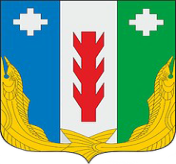 Администрация Порецкого муниципального округа Чувашской РеспубликиПОСТАНОВЛЕНИЕ20.12.2023 № 781с. ПорецкоеЧăваш РеспубликинПăрачкав муниципалитет округӗн администрацийĕЙЫШĂНУ20.12.2023 № 781Пăрачкав сали